OSNOVNA ŠOLA MIKLAVŽ PRI ORMOŽUPODRUŽNIČNA ŠOLA KOGv sodelovanju zDRUŠTVOM ANTONOVANJE NA KOGUrazpisuje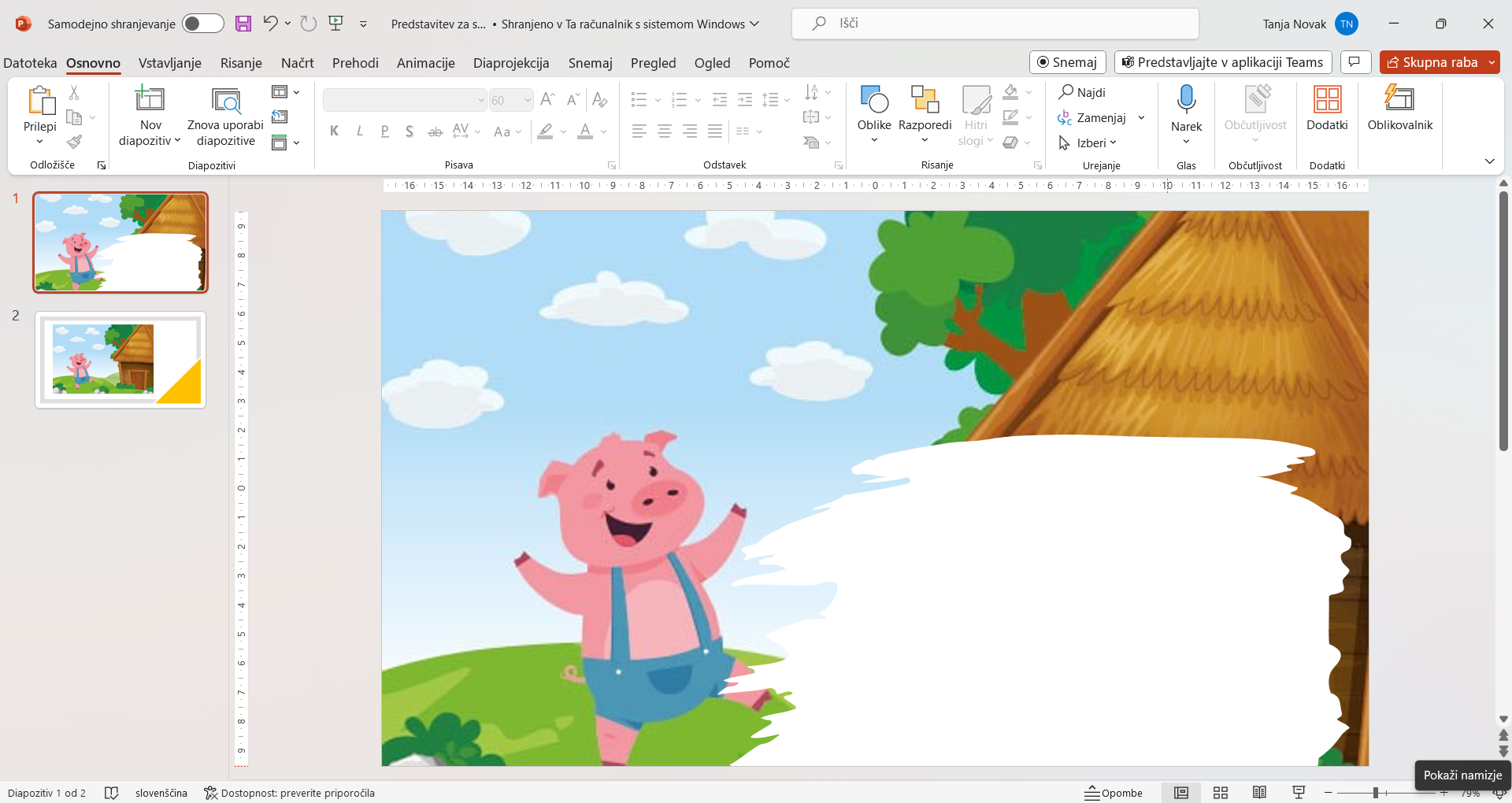 TEMATIKA RAZPISA: prašiči: ljudski običaj – koline, pravljice o prašičkih, življenje in prehranjevanje prašičev, prašički v prihodnosti…PREDMET RAZPISA: likovni izdelki in fotografije v poljubni tehniki in formatu opremljeni z naslednjimi podatki:naslov delaime, priimek ter starost avtorjaime, priimek in elektronski naslov mentorjaopredelitev v katero kategorijo se avtor uvršča (vrtec, I. triada, II. triada, III. triada ali srednja šola)ime šole/vrtca/VIZ organizacijeTRAJANJE RAZPISA: od 27. 11. 2023 do 5. 1. 2024 (prispeli izdelki po tem datumu ne bodo vključeni v ocenjevanje).Likovna dela pošljite najkasneje do 3. 1. 2023 na naslov:PODRUŽNICA KOG; KOG 6, 2276 KOG S PRIPISOM »ZA LIKOVNI NATEČAJ«.Prispela dela, ki ne bodo ustrezno opremljena, bomo izločili. Izdelkov ne vračamo. S poslanim likovnim delom soglašate, da se izdelki in podatki lahko razstavijo in objavijo. Izbor tričlanske komisije in razglasitev rezultatov bo 13. 1. 2024 na prireditvi ČURKARIJADA 2024 ter na na spletni strani šole: www.os-miklavz.si. V vsaki starostni skupini (vrtci, I. triada, II. triada, III. triada in srednja šola) bomo izbrali najboljše tri izdelke. Podeljena bodo priznanja in nagrade.Vse dodatne informacije v zvezi z razpisom dobite na elektronskem naslovu: tanja.novak@guest.arnes.si ali na tel. 031 395 672.  V upanju na vaše sodelovanje vas lepo pozdravljamo, Tanja Novak, l. r.                                                                                                   Vlado Hebar, l. r.pedagoški vodja OŠ Kog in koordinator natečaja                                                         ravnatelj                                                                           Priloga:KARTONČEK ZA OPREMLJANJE POSLANIH DEL:(Prilepite ga na zadnjo strani slike/risbe/fotografije)NASLOV DELA:IME, PRIIMEK TER STAROST AVTORJA:KATEGORIJA (ustrezno obkrožite)    VRTEC                   I. TRIADA                 II.TRIADA,            III. TRIADA ALI SREDNJA ŠOLAIME ŠOLE/VRTCA/VIZ ORGANIZACIJE:ELEKTRONSKI NASLOV MENTORJA: